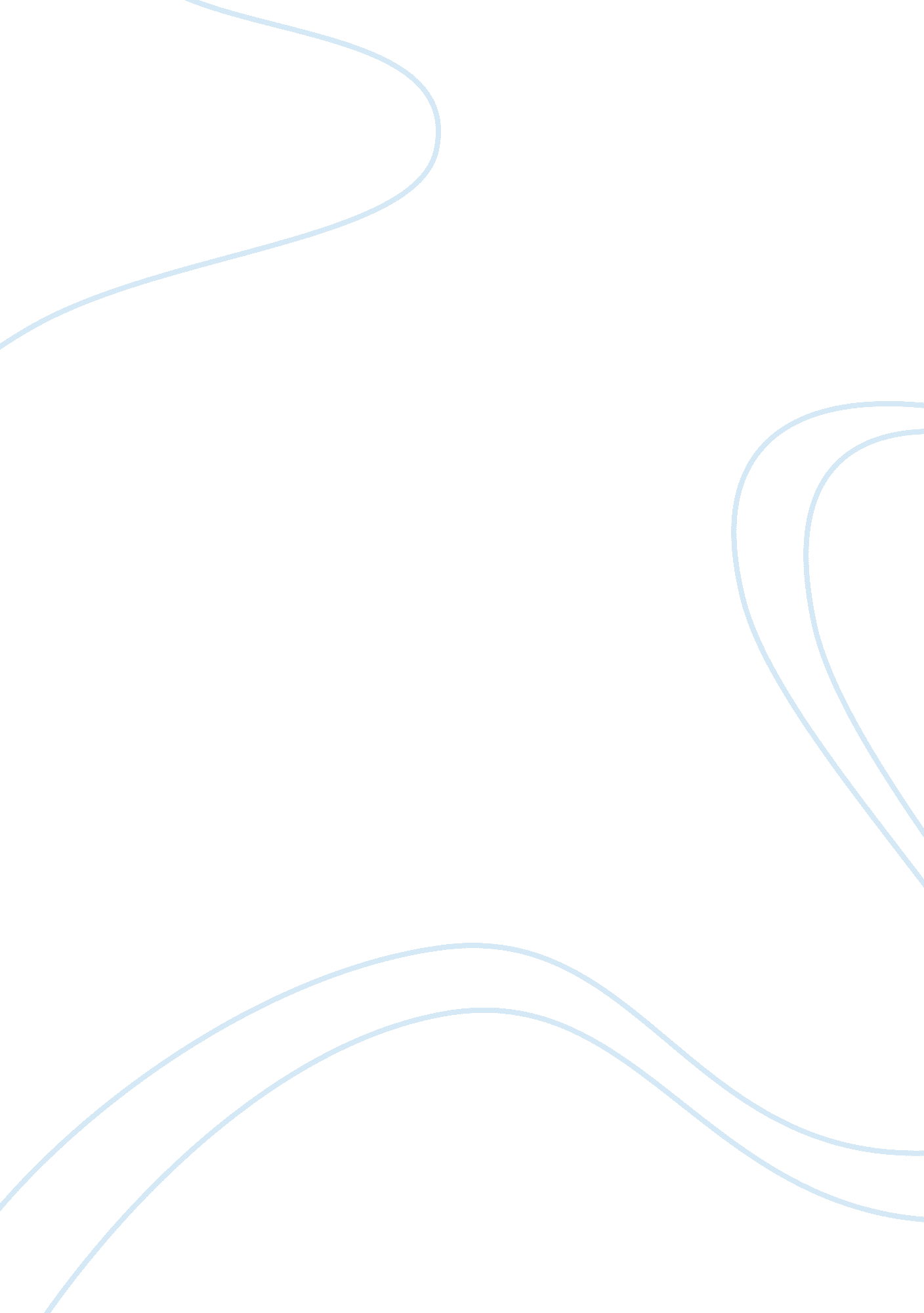 My summer vacations essay sample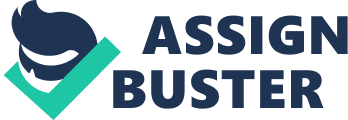 Summer vacations are always considered to be the reason of joy and happiness for the children as they eagerly wait for these vacations from the start of spring in the late April. Summers generally are considered to be unpleasant and undesirable for people but the most attractive thing is the long vacations which are enjoyable for the children. Each person has a different way and style of spending their holidays away from the regular school and study routine depending upon their life style. I wanted some rest and also some refreshment. Hence I put aside my books for a few weeks. I indeed did not have any great plans for my holidays since we were not going out of Mumbai but had to spend the holidays in the city itself and more over taking into account the hot and humid climate during the day time. I usually didn’t have any fixed routines during my summer days. As a child I used to spend hours playing ICQ or computer games. Or enjoy sleeping throughout the day. Or go for an outing, summer camps, etc. I used to start my day with a refreshing walk in the morning in between the greens at the central park. After bath, either I used to go to play with my friends, or read some interesting novel or play on iPad. During my holidays I used to sometimes attend or you can say very often attend some classes to enhance my knowledge skills. I and my friends used to have overnight stay in each other homes. At times we even had “ kid’s pool party”. Other than simply spending the hours at home, we used to play outdoor games like cricket, badminton or football to take care of our physical well-being. In between for a few days I used to attend family gathering with my cousins and relatives it used to generally be some ones birthday or just a casual holiday gathering. Of all the vacations in my life, this was my best summer vacation ever, mainly because I had spent a lot of time with my friends and cousins. These holidays I had collected memories for a lifetime. Time was running out and the day came when I had to go back to school but the sweet moments of my summer holidays were somewhere deep in my mind. And these unforgettable memories make me await eagerly for my next summer break. Because they say “ Memories of childhood are the dreams that will stay with you even after you wake up”. 